CRESWELL PARISH COUNCIL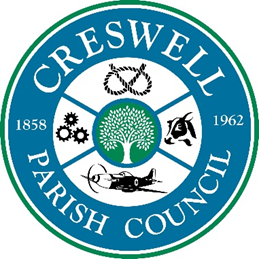 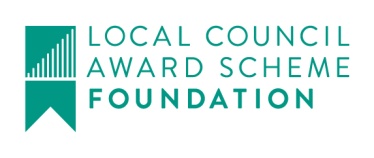 Clerk: Mrs Nikola Evans www.creswellparishcouncil.co.uk	Email: Clerk@creswellparishcouncil.co.ukMinutesMinutes for the Parish Council Meeting held on Monday 1st October 2021 at 7pm.At Main School Hall, Tillington Manor Primary School, Young Avenue, HolmcroftThe Chair welcomed all to the meeting of Creswell Parish Council.Attendees 
Chairman Cllr Thomas Jinks	Cllr Maria Redfern		Cllr C Hastings Cllr N Glover				Cllr L Howdle			Cllr M Winnington SBCCllr J Pert SCC			Clerk – Nikola EvansMeeting opened to the Public.Meeting closed to the public1Apologies – Cllr R Sutherland2Declaration of Interest on agenda items - None3Minutes of last Meeting – 4th October 2021 – Approved as a true record4To receive a report from Stafford Borough CouncilCllr M Winnington reported on the following:Delay in planning application processEntrance way to new Service station, Strawsons. Very untidy – clerk will write to Strawsons.Cllr Glover asked if we could have some help with the HGV drivers on and around Mustang Drive, defecating in the bushes. Clerk to report to Cllr Winnington and Cllr Sutherland to pass onto the Environmental Health.5To receive a report from Stafford County CouncilCllr J Pert reported on the following:Pets at home development, construction is going well. There will be some disruption to highways, A34 roundabout and roads that link, due to start mid-December and carry on for around 12 months.Delayed works by Taylor Wimpey for the new dual carriageway, due to start March 2022.Reduction in speed limits in surrounding area of A34Infection rates in Stafford Borough area have now come down, the need to get vaccinated and carry out lateral flow testing remains important. Hospitalisation is going up slightly but not significantly.Speed issues, Cllr Pert suggested providing feedback on the key priorities in the proposed Police and Crime Plan, and Fire & Rescue Plan 2021-2024. 6Update from local PCSO - None7Public Participation – Members of the public are invited to address the Council on any issue over which it has power for up to 5 minutes each, with the item lasting a maximum of 20 minutes.A resident commented that there was nothing in the budget for capital projects:Benches particularly outside The Shire Horse, need some attention – Clerk will contact contractors to repair.Martson Grange noticeboard8Planning - None9FinanceApproval of Payments – Approved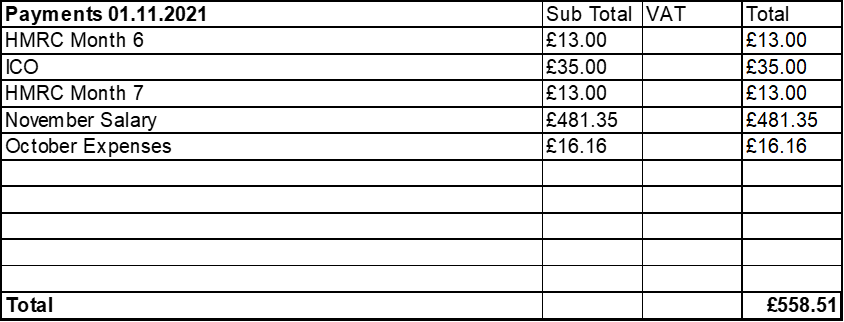 Approve Budget to performance summary - ApprovedApprove Bank Reconciliation - ApprovedApprove 2022/23 Budget and precept request – Approved budget and to increase precept by 2.5% for 2022/23 10Traffic and HighwaysSpeedwatch group, up and running residents of Creswell Grove have been asked to contact the lead coordinator.Flood on M6 junction 14 Northbound Motorway slip road off Island. Clerk to chase.11Footpaths, Village MaintenanceFootpath at the bottom of Strawsons site – Clerk advised that it isn’t a right of way, and it is a permissible footpath, clerk will write a letter to Strawsons asking if it will be reopened.Cycle path by Iron Mountain, has been reported and advised will be cut back. Cllr Glover will supply photos.12Events within the ParishCllr L Howdle raised a Suggestion for the queens Jubilee – Patch of land at the bottom of Strawsons development site – planting trees for a community wood. 13Councillors ReportsCllrs are invited to give reports on the parish which do not require a resolution Cllr Redfern reported on the following:Speed signs designed by children along the road14Future meeting dates and next agenda itemsNext meeting will take place on 6th December 2021 @ Tillington Manor Primary School from 7pmNewsletterQueens Jubilee – Tree plantingBench repair15Meeting Close – The Chairman thank everyone for attending and closed the meeting at 20.30pm